Source data for Figure 6A & 6B & 6D. Cropped regions are shown by boxes.Source for figure 6A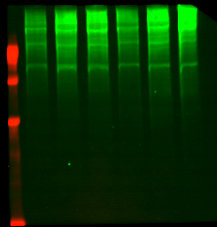 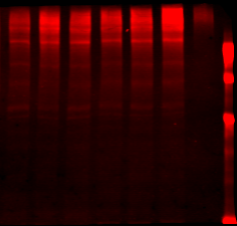 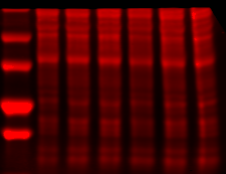 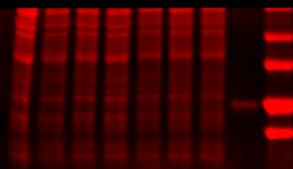 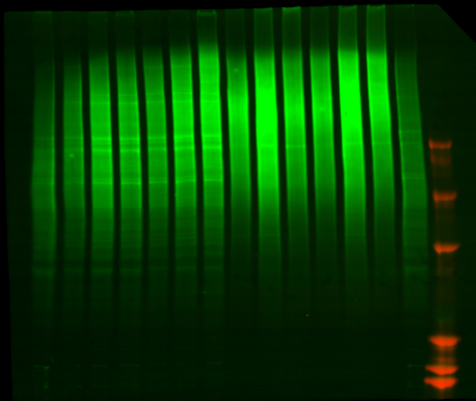 Source data for Figure 6B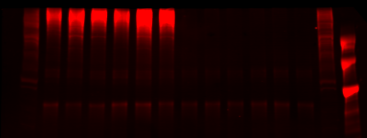 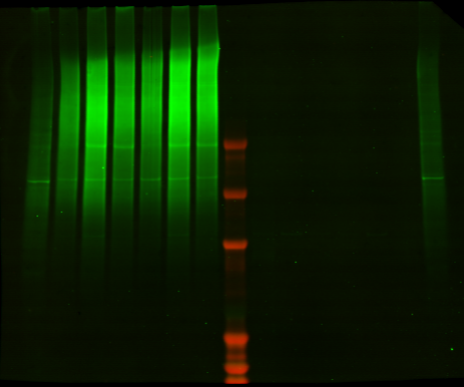 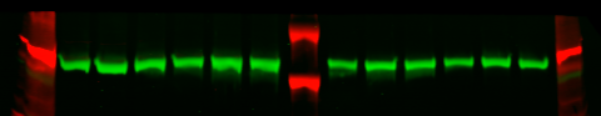 Source data for Figure 6D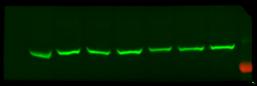 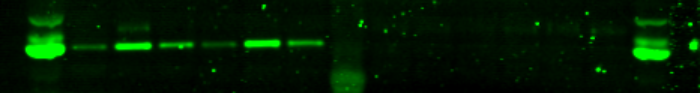 